Publicado en Madrid el 12/02/2019 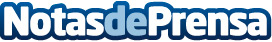 La Fresquera de Tenerife, 'Mejor restaurante de cocina española' en los Premios 'Qué bueno Canarias' entregado por Castro y GonzálezAurelio González  fue el  encargado de entregar el galardón que patrocina Castro y González en el  acto que se celebró en auditorio del Palacio de Congresos "Pirámide de Arona", en Playa de Las Américas y que reunió a empresarios, chefs, jefes de sala y sumilleres de las islasDatos de contacto:Alicia Huidobro629647315Nota de prensa publicada en: https://www.notasdeprensa.es/la-fresquera-de-tenerife-mejor-restaurante-de Categorias: Nacional Gastronomía Canarias Restauración Premios http://www.notasdeprensa.es